Bayswater Primary School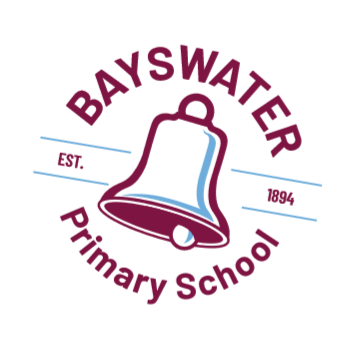 2021 Term Three PlannerPlease note: Events may change and be added throughout the Term. WeekMONTUESWEDTHURFRIWeek 119/7Students Resume Dance Troupe 1 7.45-8.45 Chess Club 3pm20/7 Dance Troupe 2 7.45-8.45 Shark Incursion 1.30pm U/C area21/7Band Practice 7.40-8.40Kindy Group – Green22/7NewsletterSenior Choir 7.50-8.4023/7Canteen Rm 1Kindy Group – BlueP&C DayNAIDOC Day 2nd Hand uniform sale 8.30-9.00 & 2.45-3.15pm 2022 Kindy Applications DueDance Rehearsals 3.15-4.30pmWeek 226/7Dance Troupe 1 7.45-8.45 Chess Club 3pmP&C Mtg 7pm 27/7Dance Troupe 2 7.45-8.45 Lego Club 3pm28/4Band Practice 7.40-8.40Kindy Group – Orange29/7Senior Choir 7.50-8.4030/7Canteen Rm 16Kindy Group – RedAssembly Rm 6Tree Planting Day    Dance Rehearsals 3.15-4.30pmWeek 32/8Dance Troupe 1 7.45-8.45 3/8Dance Troupe 2 7.45-8.45 Lego Club 3pm4/8Band Practice 7.40-8.40Kindy Group – GreenWakkakirri Performance5/8Senior Choir 7.50-8.406/8Canteen Rm 12Kindy Group - BlueWeek 49/8Dance Troupe 1 7.45-8.45 Yirra Yaakin IncursionChess Club 3pm10/8Dance Troupe 2 7.45-8.45 Lego Club 3pmWAGSMS – Band & Choir, Crown11/8Band Practice 7.40-8.40Kindy Group – Orange12/8NewsletterSenior Choir 7.50-8.4013/8Canteen Rm 9Kindy Group - RedAssembly Rm 9Week 516/8Dance Troupe 1 7.45-8.45 Chess Club 3pm17/8Dance Troupe 2 7.45-8.45 Lego Club 3pm18/8Band Practice 7.40-8.40Kindy Group – Green19/8Senior Choir 7.50-8.40Performing Arts Assembly 1.30-2.00pm 20/8School Development Day (4) – No School for studentsWeek 623/8Dance Troupe 1 7.45-8.45 PP- Dental Screening 11amChess Club 3pm24/8Dance Troupe 2 7.45-8.45 Lego Club 3pm25/8Kindy Group – Orange        Book Week    26/8Senior Choir 7.50-8.4027/8Canteen Rm 10Kindy Group - RedAssembly Rm 10Week 730/8Dance Troupe 1 7.45-8.45 Chess Club 3pmP&C Mtg 7pm31/8Dance Troupe 2 7.45-8.45 Lego Club 3pm1/9 Band Practice 7.40-8.40Kindy Group – GreenFaction Athletics Jumps & Throws2/9 Senior Choir 7.50-8.40Newsletter3/9Kindy Group - BlueFaction Athletics CarnivalWeek 86/9Dance Troupe 1 7.45-8.45 Chess Club 3pm7/9Dance Troupe 2 7.45-8.45 Lego Club 3pm8/9Band Practice 7.40-8.40Kindy Group – OrangeSchool Board Mtg 6pm 9/9Senior Choir 7.50-8.40R U OK Day10/9Canteen Rm 8Kindy Group - RedAssembly Rm 8Week 913/9Dance Troupe 1 7.45-8.45 Chess Club 3pm14/9Dance Troupe 2 7.45-8.45 Lego Club 3pm15/9Band Practice 7.40-8.40Kindy Group – Green16/9Senior Choir 7.50-8.4017/9Canteen Rm 5Kindy Group - BlueWeek 1020/9Dance Troupe 1 7.45-8.45 Interschool Athletics Jumps & ThrowsChess Club 3pm21/9Dance Troupe 2 7.45-8.45 Lego Club 3pm22/9Band Practice 7.40-8.40Kindy Group – OrangeInterschool Athletics Carnival23/9Senior Choir 7.50-8.40Newsletter24/9Canteen Rm 15Kindy Group – RedAssembly Rm 15Last Day of Term 3